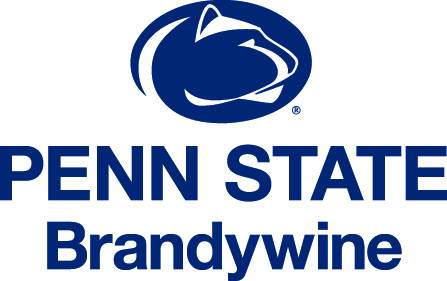 2018 Penn State Brandywine Baseball RosterNo.	Name				Yr.	Pos.	B/T	Hometown/High School2	Matt Masi 			Sr.	IF/OF	R/R	West Chester, Pa./Cardinal O’Hara4	Matt Staiber 		            So.	RHP	R/R	Drexel Hill, Pa/Monsignor Bonner 5	Joey Buoni		            Jr.	OF	L/R	Chester Heights, Pa./ Salesianum 7	Brendan Ricciardi		Fr.	1B	L/R	Media, Pa./Strath Haven 8	Ty Kasper		            Fr. 	P/OF	L/R	Westville, N.J./Vineland9	Tony Valente                          Fr.	OF	R/R	Aston, Pa./ Sun Valley10	Andre Pendleton		So.	OF	L/L	Narberth, Pa./Harriton 14	Bradley Ulmer 		Sr.	RHP	R/R	Newark, Del./ St. George Tech 15	Chris Skahill			Sr.	OF	R/R	Media, Pa./Penncrest 17	Brian Reynolds 		So.	C	R/R	Newtown Square, Pa./ Marple Newtown18	Greg Logan			Fr.	IF/OF	R/R	Boothwyn, Pa./Cardinal O’Hara22	Robert Spitaletta 		So.	OF/IF	R/R	Glen Ridge, N.J./Glen Ridge 23	Nick Petrella 			So.	RHP	R/R	Garnet Valley, Pa./Garnet Valley 24	Anthony Polanco		So.	C	L/R	Long Island, N.Y./West Babylon26	Brett Sheeran			So.	IF	R/R	Springfield, Pa./Springfield 28	Chris Edwards			Fr.	RHP	R/R	West Chester, Pa./West Chester East 32	TJ Wiest			Sr.	IF	R/R	Aston, Pa./Sun Valley 33	Tommy Crumlish		Sr.	IF	R/R	Upper Darby, Pa./Monsignor Bonner34	Kevin Sessa			So.	RHP	R/R	Broomall, Pa./Cardinal O’Hara 35	Tyler Michaels		Jr.	RHP	R/R	Aston, Pa./Sun Valley 37	Will Scott-Norris		Sr.	IF	R/R	Wilmington, Del./Mount Pleasant Head Coach: #21 Vinny Gallo (Penn State Brandywine ’12, 2nd season)Assistant Coaches: #3 Tony DiGiammo, #41 Corey Hepfer, #27 Steven Trainor, #99 Matt Gallo Team Manager: #1 Eddie CaufieldPronunciations: 2 Matt Masi – MASS-ee4 Matt Staiber – St-EYE-ber5 Joey Buoni - Bee-YO-nee7 Brendan Ricciardi – Ri-CHAR-di9 Tony Valente - Va-LEN-tee15 Chris Skahill - SKAY-hill32 T.J. Wiest - WEEST 